МУНИЦИПАЛЬНОЕ КАЗЕННОЕ УЧРЕЖДЕНИЕ КУЛЬТУРЫ«НАУРСКАЯ ЦЕНТРАЛИЗОВАННАЯ БИБЛИОТЕЧНАЯ СИСТЕМА»366128 ЧР, Наурский район, ст. Наурская, ул. Лермонтова 39 Тел/факс (871-43) 2-22-49            25 декабря 2019 год                                                                           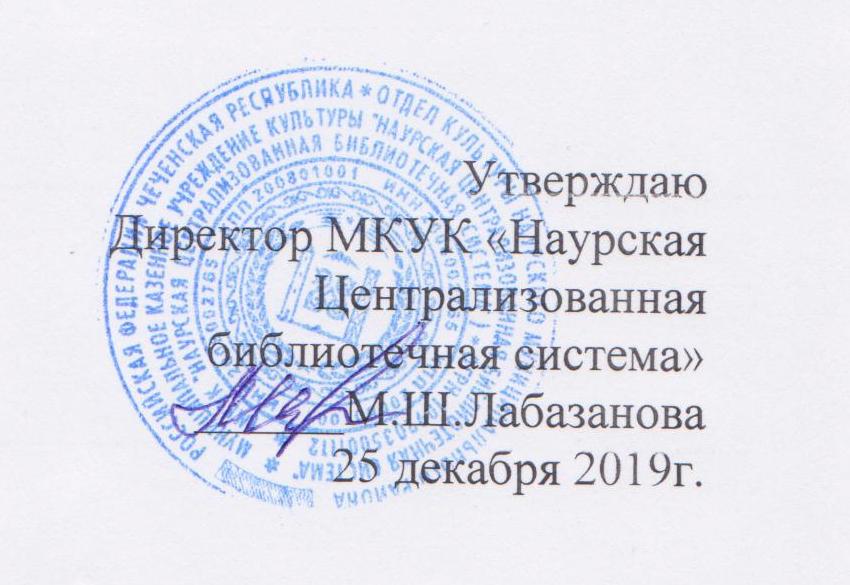 Информация МКУК «Наурская ЦБС» о проделанной работе в области профилактики терроризма и экстремизма за 4 квартал 2019 годаВ рамках антитеррористического воспитания работники библиотек провели следующие мероприятия:2 октября в Наурской центральной районной библиотеке была организована выставка – предостережение «Террору скажем – нет!». На выставке читателям были представлены книги по истории международного терроризма, об источниках террористической угрозы и основах террористической безопасности; материалы о политике России в отношении террористической обстановки в мире; статьи о природе агрессии, лежащей в основе терроризма, о ксенофобии и толерантности; справочные источники, проливающие свет на терминологию вопроса. Заведующая библиотекой напомнила посетителям о том, как важно знать правила поведения при угрозах теракта, рассказала о мерах предосторожности в столь непростых ситуациях. Дети узнали, как важно проявлять гражданскую бдительность, как не стать жертвой теракта, как правильно вести себя в случае угрозы террористического акта. Участники мероприятия почтили минутой молчания память погибших в Беслане и всех жертв террористических актов. Основной целью проведения мероприятия является — не просто напомнить учащимся о страшных трагедиях, но и сформировать у подрастающего поколения негативное отношение к насилию и агрессии в любой форме. 14 октября   Фрунзенская библиотека-филиал №13 провела конкурс рисунков «Скажи терроризму – нет!». На этом конкурсе дети проявили свои способности и фантазию. Каждый рисунок отображал внутренний мир ребенка, его мечты и желания, в которых нет места терроризму! Присутствовало – 11человек19 октября в целях профилактики   борьбы с терроризмом, национального и регионального экстремизма, формирования толерантного сознания и поведения, Калиновская сельская библиотека- филиал №1   провела урок «Терроризм и экстремизм угроза безопасности» среди учащихся11класса СОШ. В ходе урока   сотрудница библиотеки, в доступной форме, рассказала все о терроризме и экстремизме. Говорила о мерах безопасности. Терроризм- это тяжкое преступление, тактика политической борьбы, организаций групп людей радикального толка   стремящихся достичь с помощью угрозы и насилия свой цели. Присутствовало – 18 человек24 октября в Чернокозовской библиотеке-филиал №5 провели беседу «Вместе против терроризма». Библиотекарь в ходе беседы рассказала, о том какую угрозу для жизни окружающих представляет терроризм, раскрыла понятие «экстремизм», «теракт», и как не попасть в террористическую организацию какие действия надо предпринять, если оказался в заложниках. Всем присутствующим был роздан буклет «Безопасный интернет»Присутствовало 21 человек. 6 ноября Левобережненская библиотека -филиал №9 для учащихся 8 классов  экскурсию «Терроризм: истоки и реалии». Ведущие рассказали, что проблема терроризма остается актуальной во многих странах мира. Школьники узнали об истоках и сущности терроризма, его типах.  Узнали, можно ли подбирать предметы, оставленные кем-то в общественных местах, какую угрозу они могут нести. Подобные мероприятия приводят к выводу, что важнейшим фактором эффективной борьбы с терроризмом, наряду с мерами правоохранительных органов и спецслужб, является умение каждого из нас противостоять терактам, правильно себя вести в условиях этой опасности. Присутствовало- 45 человек8 ноября во Фрунзенской    библиотеке-филиал №13   провели беседу «Как себя вести, чтобы не было беды».  Целью беседы было углубить знания, учащихся о правилах безопасного поведения и способах выхода из опасных ситуаций. Способствовать формирование у учащихся внимательности и ответственности за свои поступки. Ведь каждый человек хочет, чтобы его права никто не нарушал и чувствовать себя безопасности. Присутствовало -11человек.11 ноября  Ново-Солкушинской библиотеке-филиале №12 для детей проведена беседа «Экстремизм и терроризм – угроза всему миру». В ходе беседы были раскрыты понятия таких слов, как «экстремизм», «терроризм», «теракт» и причины, порождающие совершать их. Библиотекарь познакомила детей с основными правилами поведения при теракте, объяснила, что нужно быть бдительными и осторожными в любой ситуации. Особое внимание было уделено поведению в экстремальных ситуациях.                                                                                                          Присутствовало 20 человек.  06 декабря в Алпатовской библиотеке-филиал №5 с учащихся 9 класса  была проведена беседа «Наш мир без терроризма». Участники мероприятия вспомнили самые масштабные теракты не только в нашей стране, но и по всему миру. Всем участникам вручили памятки о правилах поведения в случае угрозы теракта. В заключение был сделан вывод о том, что бояться терроризма не стоит, ведь жизнь под страхом очень тяжела, и именно этого добиваются террористы. Но нужно быть в любой ситуации бдительными и осторожными. Присутствовало – 18 чел.06 декабря в Капустинской библиотеке-филиал №10 была проведена беседа  « Мы против ваххабизма». Библиотекарь  провела  беседа на тему экстремизма. Рассказала о том, что вообще такое экстремизм и ваххабизм, какими путями оказывается влияние на молодежь и как поспособствовать развитию критического отношения к восприятию разного рода информации.В ходе беседы была  проведена четкая линия между исламом и ваххабизмом. Ведь ислам – религия мира, добра и толерантности, это традиционная культура и высокая мораль, где нет места хаосу и насилию. А ваххабизм – облаченная в религиозную оболочку идеология, которая сеет ненависть и страх.Присутствовало - 6 чел от 15 до 30 лет13 декабря  в целях профилактики борьбы с террористическими и экстремистскими проявлениями в общественной среде Калиновская сельская библиотека филиал №1 провела беседу «Антитеррор», для студентов Калиновского техникума механизации сельского хозяйства (КТМСХ). В ходе беседы библиотекарь  сделала акцент на важности проведения такой профилактической работы среди молодежи, так как именно указанная среда в силу целого ряда различных факторов является одной из наиболее уязвимых в плане подверженности негативному влиянию разнообразных антисоциальных и криминальных групп. Социальная незащищенность молодежи, её психологическая незрелость и зависимость от чужого мнения - вот некоторые из причин, позволяющих говорить о возможности легкого распространения радикальных идей среди чеченской молодежи.Присутствовало -19 человек 16 декабря Ново-Солкушинская библиотека-филиал №12 в СОШ провела час информации «Терроризм – беда мирового масштаба». В мероприятии принимал участие участковый Акбердиев Н., который рассказал ребятам о разновидностях терроризма; о характере и тактике современного терроризма; о факторах, обусловливающих распространение терроризма в России. Познакомил  с основными правилами поведения при контакте с террористами и в ходе операций по их обезвреживанию.  Присутствовало 19 чел.                                                                                                20 декабря в НЦРБ был проведен круглый стол «Солидарность, против терроризма» к Международному дню солидарности людей. Участники круглого стола обсуждали, что с терроризмом необходимо не только бороться, гораздо важнее и эффективнее предупреждать его возникновение. Только объединившись, все вместе мы сможем противостоять терроризму, не только национальному, но и международному. Муртазов  А.У. отметил, что все мы должны проявлять ответственность и бдительность, ведь никто не застрахован от попадания в подобную страшную ситуацию. А лучшей профилактикой экстремистских настроений в обществе являются толерантность и взаимоуважение.            Учащиеся узнали, что именно молодые люди чаще всего становятся проводниками чуждой и чрезвычайно опасной для настоящего общества идеологии. Затем был показан видеоролик «Террор в России…», в котором рассказывалось о крупных терактах, произошедших за последние 10 лет во всем мире.Присутствовало - 3626 декабря в Левобережненской библиотеке-филиал №9 для учащихся 10 класса средней школы СОШ, была  проведена нравственная беседа  «Мы против ваххабизма». Ведущая  рассказала о том, что такое ваххабизм и экстремизм, о его видах, причинах и проявлениях. В ходе мероприятия учащимся были показаны видеоролики "Противодействие экстремизму» и «Осторожно, ваххабизм!». В итоге присутствующие пришли к общему мнению, что важно научиться уважать культурные ценности как своего народа, так и представителей другой культуры, религии, т.е  быть терпимым, другими словами – толерантным Цель: формирование у подрастающего поколения устойчивой жизненной позиции, не допускающей в поведении экстремистских настроений. Сформирование  отрицательного отношения к экстремизму, ваххабизму, терроризму. Воспитание чувств ответственности за судьбу человечества.Присутствовало-46(дет 0). Зав.МБО МКУК «Наурская ЦБС»                 Молочаева Л.Г.